Сводка по состоянию на 14 декабря 2020 года.За минувшие сутки на территории муниципального образования «Дорогобужский район» Смоленской области (далее – муниципальный район) выявлено шестнадцать случаев заражения новой коронавирусной инфекцией.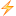 Общее число лиц с диагнозом «Коронавирусная инфекция» на сегодняшний день в муниципальном районе составляет 325 человек. Уважаемые граждане!В связи с неблагополучной эпидемиологической обстановкой в Смоленской области внесены очередные изменения в Указ «О введении режима повышенной готовности».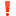 Таким образом, на территории Смоленской области:- временно приостанавливается проведение развлекательных мероприятий и оказание соответствующих услуг (в том числе - в парках культуры и отдыха, торгово-развлекательных центрах, на аттракционах и так далее);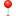 - под запретом оказалось посещение игровых комнат для детей, а также детских развлекательных центров;- запрещено (для развлечения или отдыха) посещать открытые катки и хоккейные площадки, а также проводить любые массовые мероприятия у новогодних елок;- носить маску полагается в местах массового посещения граждан с неконтролируемым входом. К таковым относятся, например, парки (здесь масочный режим вводится в выходные и праздничные дни) и открытые рынки.Выплата пособий по временной нетрудоспособности смолянам, чей возраст составляет от 65 лет и старше и которые находятся на самоизоляции, продляется до 24.12.2020 включительно.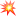 